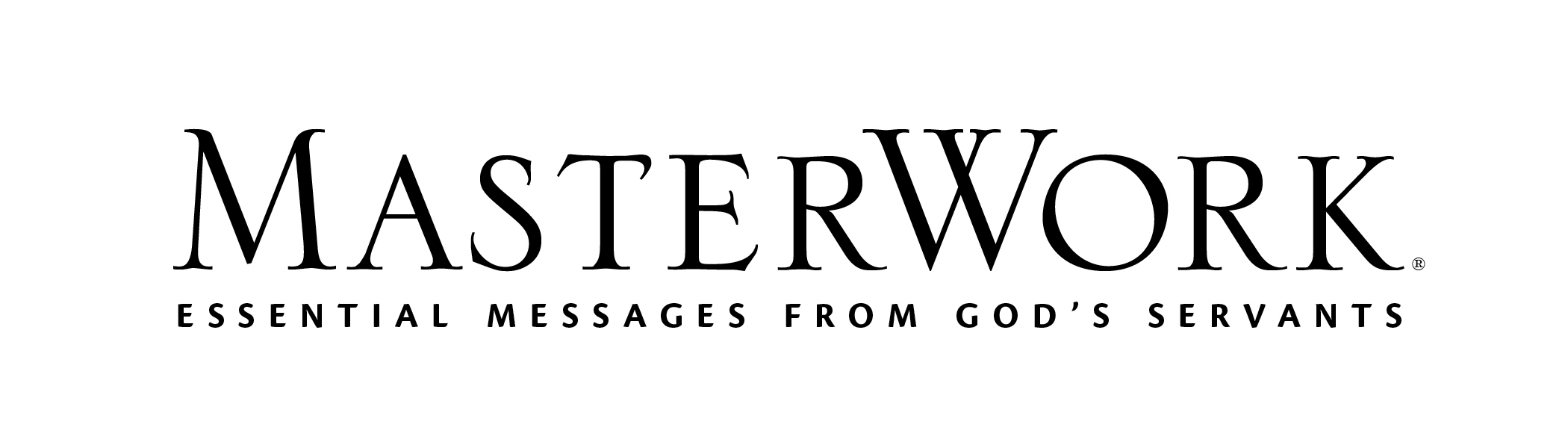 Study Series: Difference MakersAuthor: Gregg Matte	Lesson Title: “Asleep in the Storm” (pp. 156-168)Session 13February 27, 2022The main point of this lesson is: Difference makers have confidence and rest in Jesus through the storms of life.Focus on this goal: To help adults find rest in Jesus during the storms of their livesKey Bible Passage: Matthew 8:23-27Before the SessionCreate a display with sleep aids such as: sleep mask, ear plugs, white noise machine, melatonin, and so forth. (Step 1) During the SessionStep 1. Create Interest / Jumpstart DiscussionAsk what the displayed items have in common. Inquire: Why are there so many sleep aids on the market? How might insomnia affect a person’s ability to accomplish anything? State: The final session of this study might not cure insomnia, but it can help us rest in Jesus so we can gain the strength and confidence to be the difference makers God created us to be. Step 2. Devastating StormsAsk adults if they sleep better or worse during storms and why. Invite responses to Day One, activity 1 (p. 156). Ask what advanced technology can and cannot do when it comes to natural disasters. Invite a volunteer to read the pull quote from Day One (p. 157). Assert since Jesus knew He had that power, He could sleep peacefully during a storm. Discuss Day One, activity 2 (p. 157).Step 3. Asleep on the BoatInvite a volunteer to read Matthew 8:23-25. Ask participants how they might have felt if they were one of the disciples. Discuss Day Two, activity 1 (p. 158). Ask a volunteer to read Matthew 8:26-27. Determine what all Jesus rebuked (winds, sea, and disciples). Consider why Jesus “didn’t seem to have much patience” (p. 159) for the disciples’ terrified state. Read Mark 4:41. Ask why the disciples were more afraid once the storm was over. Invite a volunteer to read the Day Two paragraph (p. 160) beginning “Jesus’ calming of the wind and the waves ….” Analyze how fear of God molds common people into difference makers. Identify the three lessons this biblical account teaches about the life of a difference maker (p. 160). Step 4. He Leads Us into the StormRequest participants state from Matthew 8:23 and Mark 4:35 why the disciples entered the boat to begin with. Ask: Do you think Jesus knew the storm was coming? Then why lead the disciples into the boat? Discuss Day Three, activity 1 (p. 161) in a general sense. Use remarks in Day Three to describe the great lie of nominal, cultural Christianity (pp. 161-162). Guide the group to discuss the three things people who buy into that lie will do when they face a storm (p. 162). Encourage adults they are not alone in feeling like God is absent or not listening when they’re in a storm. Ask: What must we remember when we feel like Jesus is sleeping while we’re being tossed in a storm? Read the Day Three pull quote (p. 162). Explore how believing that can mold participants into difference makers.Step 5. He Leads Us Through the StormState: We also must remember that “Just as surely as Jesus leads us into the storm, he will lead us through the storm” (p. 163). Request a volunteer read Psalm 23:3-4. Evaluate how these verses enforce the truth that Jesus leads us into a storm. Ask adults if they recall the children’s rhyme “Going on a Bear Hunt” where the hunters encounter various obstacles and conclude they can’t go over, under, or around it. Ask what the rhyme concludes is the only option (Gotta go through it). Determine how that is true about life’s storms and valleys as well. Ask what can give us the courage and strength to keep going through storms and valleys. Discuss Day Four, activity 1 (p. 163). Step 6. He Leads Us Out of the StormDraw attention to the three ways to regard life’s storms identified in Day Five, activity 1 (p. 165). Analyze what those three ways look like in a person’s life. Evaluate which is the only way to regard storms if we want to be difference makers. Invite volunteers to share how they know the pull quote in Day Five (p. 165) is true. Ask: How can we believe that Jesus leads us out of all storms when some storms last a lifetime? Urge adults to underline the sentence (p. 165) beginning “Difference makers know and trust that Jesus leads us into ….” Discuss Day Five, activity 2 (p. 166). Explore why believers who are at peace during turbulent times make a difference in the world. Inquire: In the last session we saw that difference makers run to trouble; today we see that difference makers rest. How can we reconcile these two? Assert it is only because we rest in Jesus that we can run to stormy troubles, confident He will see us through to the other side. Read the last paragraph of Day Five (p. 166).Step 7. Practical Application – Live Out the LessonAsk: What have you gained from this entire study that encourages you to rest in Jesus through the storms of life? What has motivated you to get off the sidelines and go into the world to make a difference? Close by inviting participants to read the Difference Maker Declaration (p. 66) in unison as a closing prayer of commitment. 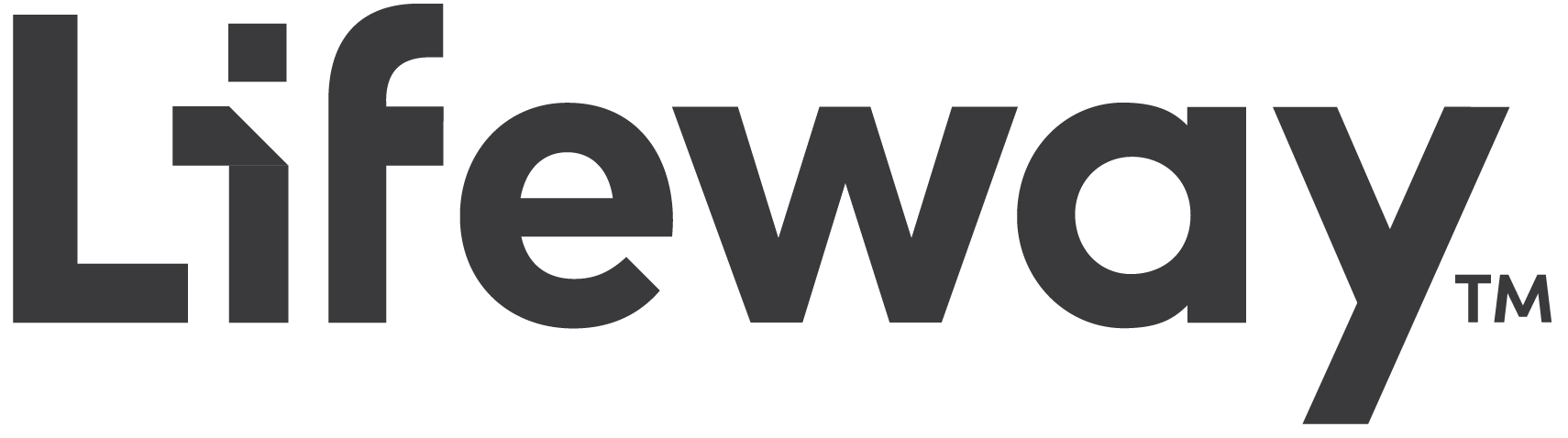 